Haemophilia Foundation New South Wales Inc.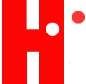 ABN: 602 454 70729Member of Haemophilia Foundation Australia Patron:  Prof. Kevin A. Rickard AM RFDHFNSW - APPLICATION FOR BURSURY(Entertainment & Educational Expense during Hospitalisation)PERSON(S) REQUIRING ASSISTANCEMr/Mrs/Ms/Other: 	Name:		 Mailing Address: 		  		Postcode: 	  Ph: (H) 	(Mobile) 		 Email:  			 CIRCUMSTANCESHFNSW OFFICE USE ONLY Haemophilia Foundation New South Wales Inc., Suite 5,88 Mountain Street, Ultimo NSW 2007 P O Box 631 Broadway NSW 2007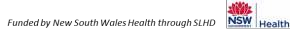 Ph: 02 92802607 Web: www.hfnsw.org.au Email: coordinator@hfnsw.org.au; admin@hfnsw.org.au DONATIONS ARE TAX DEDUCTIBLEAPPROVALACCOUNTINGOfficerPositionDateSignatureAmountPAYMENT ARRANGEMENTCheque number (s)DateTotal	$